TQDK nəşrlərinin və onların elektron versiyalarının onlayn satışıBu xidmət vasitəsilə Tələbə Qəbulu üzrə Dövlət Komitəsinin nəşrlərinin və onların elektron versiyalarının onlayn satışı mümkündür. Elektron xidmətdən istifadə etmək üçün https://www.e-gov.az – “Elektron hökümət” portalına daxil olaraq Tələbə Qəbulu üzrə Dövlət Komitəsi tərəfindən təqdim olunan elektron xidmətlərin siyahasından “TQDK nəşrlərinin və onların elektron versiyalarının onlayn satışı” elektron xidmətini seçmək lazımdır. (Şək:1)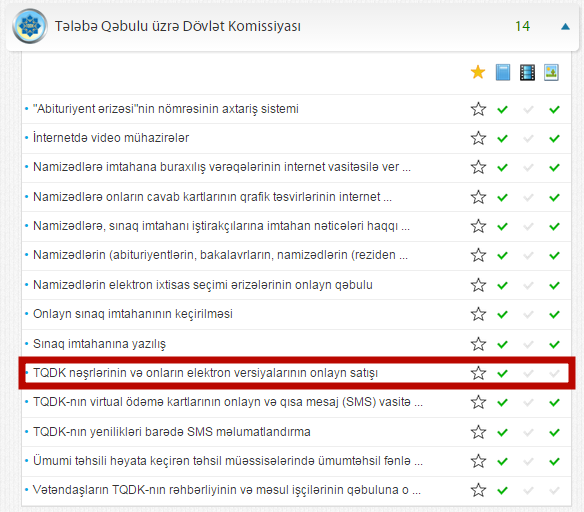 Şəkil:1Xidmətə daxil olduqdan sonra açılan pəncərədə istifadəçi təqdim olunan 2 elektron xidmətdən istənilən birini seçərək onlayn satışı həyata keçirən zaman sifariş etmək üçün təqdim olunan sayta  daxil ola bilər.(Şək:2)"TQDK nəşrlərinin elektron versiyalarının onlayn satışı""TQDK nəşrlərinin onlayn satışı"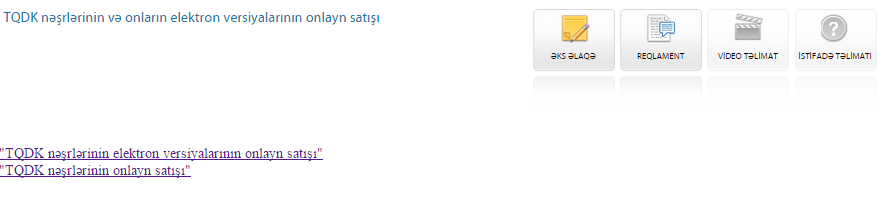 